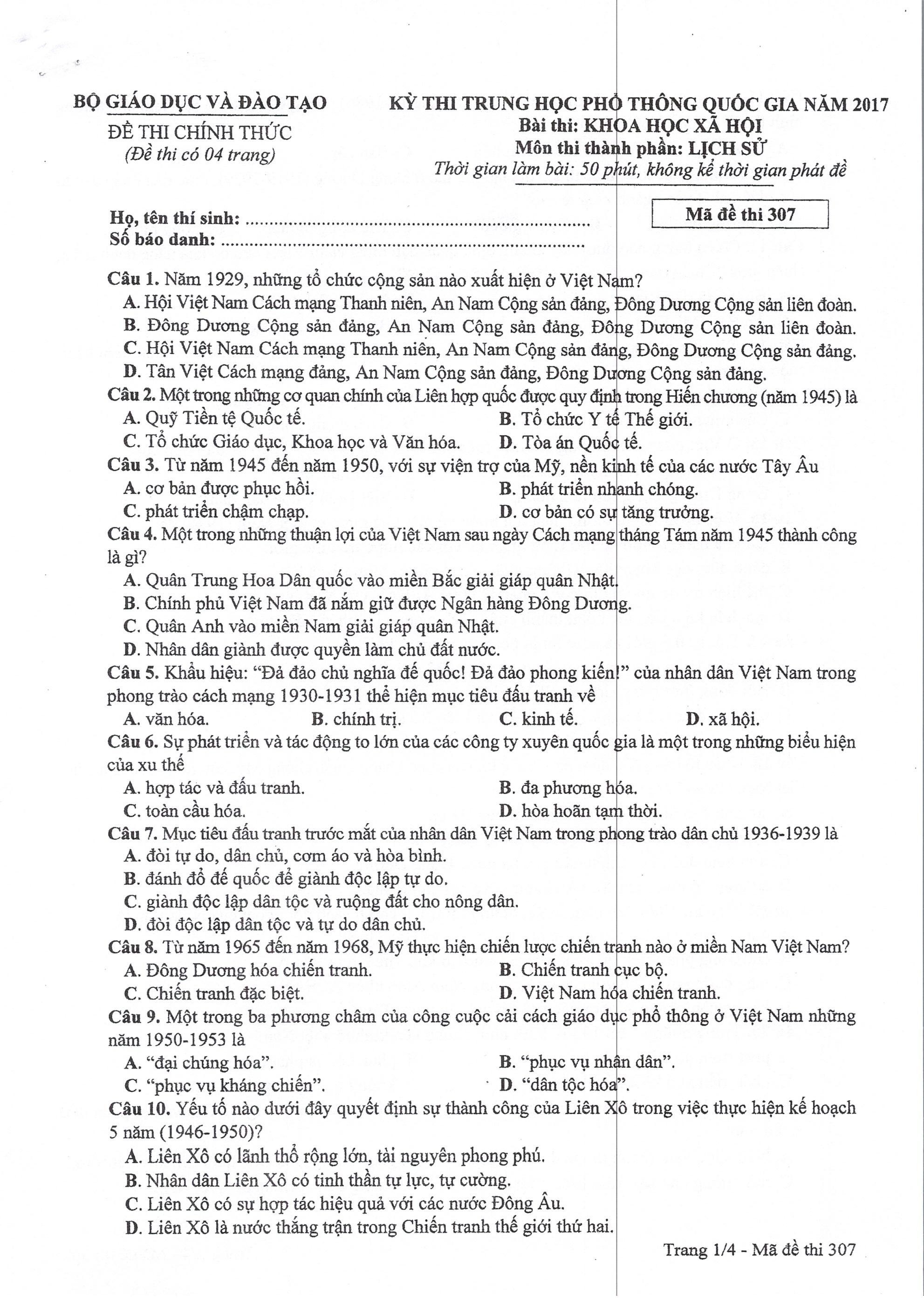 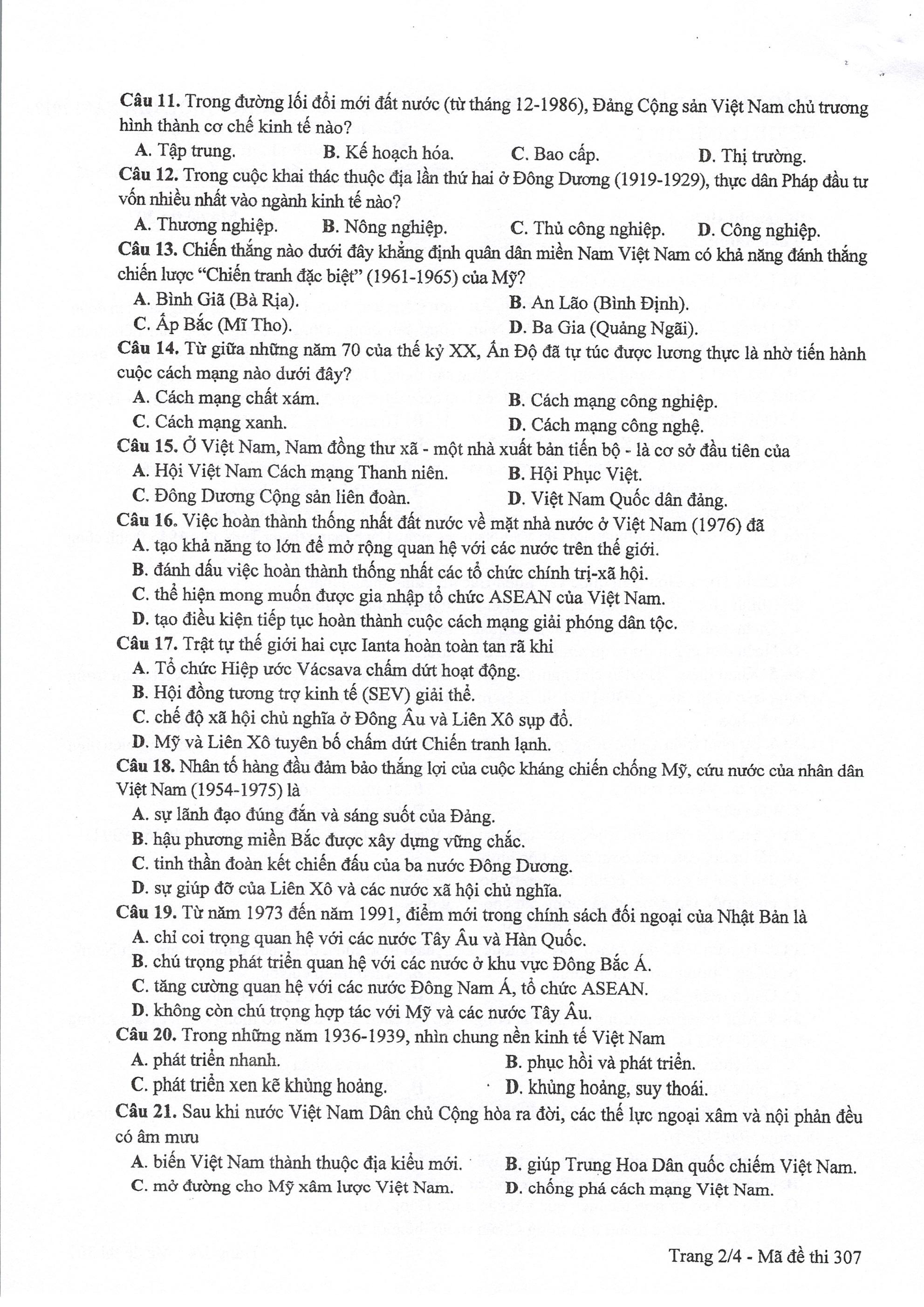 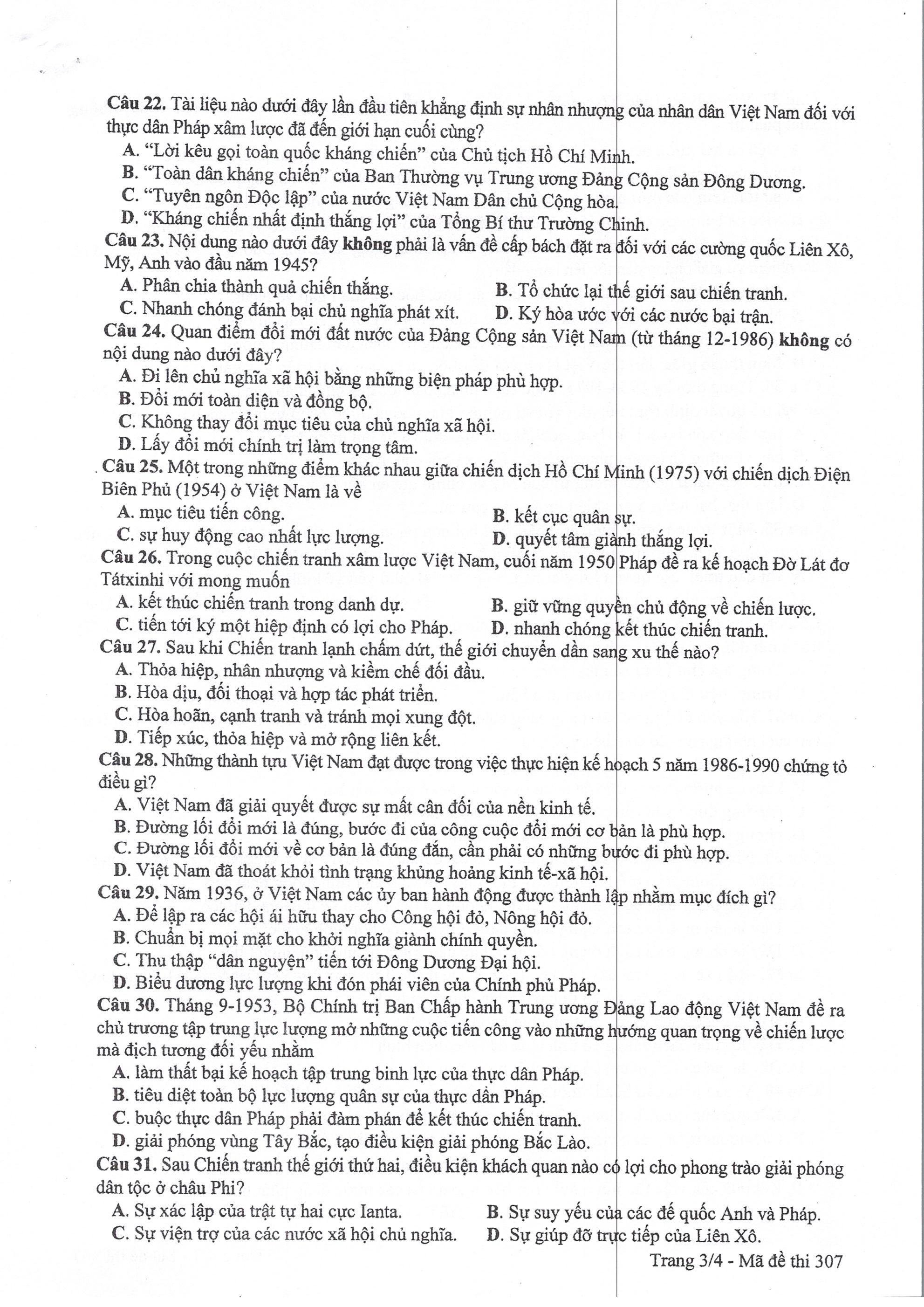 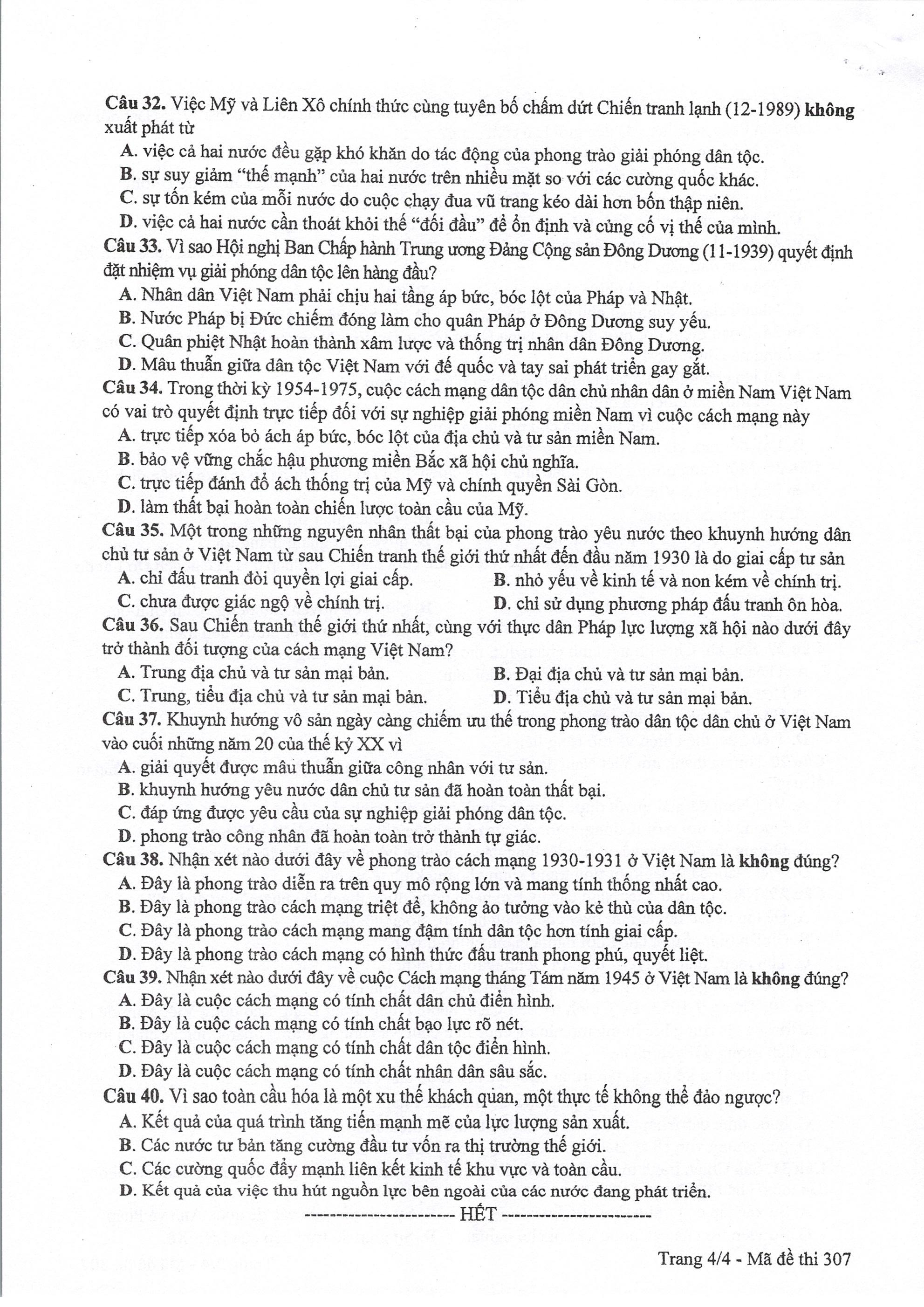 ĐÁP ÁN MÃ ĐỀ 307 – MÔN LỊCH SỬ THPT QUỐC GIA 2017CâuĐáp ánCâuĐáp án1B21D2D22A3A23D4D24D5B25A6C26D7A27B8B28B9C29C10B30A11D31B12B32A13C33D14C34C15D35B16A36B17C37C18A38C19C39A20B40A